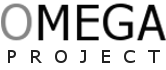 Company profileUpdated Mar, 2019.Basic informationTotal number of employees: 12Primary line of business: Digital marketing and eCommerce services, management and marketing consulting and outsourcing, project expertise. Remote tech support and administration.Service regions: Worldwide, ASEAN / ThailandProviding services since 1999. /3 brands/Address / Location: 87/9 TUNGHOTEL RD., WATKET, MUANG, CHIANGMAI. 50000Phones: +66 (0) 92 298-7226 THAILAND
Email / Website: OFFICE@THEOMEGA.ASIA, https://theOmega.asiaIntroductionThe Omega project is a full service digital marketing & eCommerce agency and business consulting company. We partner with brands and adtech services to grow targeted visibility, website traffic, and achieve higher search engine rankings through our mix of internet marketing services. The Omega Project offers fully-integrated SEO and Internet marketing solutions, to meet the demands of the modern digital ecosystem. We do work both with an International and local marketing projects.We put all of our technological expertise to work in customizing solutions to meet our clients’ requirements as we understand that different businesses have different needs and requirements. Our team consistently delivers outstanding results, combining creative ideas with our past experience. We can help you build a sustainable, meaningful relationship with your clients by engaging them with your brand using social media.
The Omega project provides an extensive collection of Digital Marketing, Web Design and eCommerce development services worldwide, multi-lingual, as well as a business consulting services.Over 12 years of experience in Thailand, countries of ASEAN.Our ServicesWeb Design & DevelopmentStatic and Dynamic WebsitesBusiness Portal /Corporate Website DevelopmentVarious CMS’s Website Redesign / Upgrade / ReconstructionWebsite MaintenanceReal-estate listing / multifunction websitesVariety of ready-made design templates to use as starterTranslation / Add MultilanguageEcommerce Development / SolutionsMarketplace / Multivendor DevelopmentMagento / WooCommerce + Wordpress / PrestaShop DevelopmentPayment Processing and Gateway IntegrationDelivery System IntegrationmPay / BigC / Tesco Lotus / 7-11 cashier payments integrationMultiple LanguagesDigital Marketing ServicesSearch Engine Optimization and ranking / Search positions probing / reporting worldwideSocial Media Works / Optimization / Business ProfilesLinkedIn marketing and b2b profile building / maintenanceOnline Reputation ManagementPay Per Click Services / Programmatic advertisingTargeted Ad campains managementEmail MarketingInternet infrastructure servicesHigh-availability and speed web hosting systemHigh-performance Virtual Private ServersBusiness consultancy and other servicesProject / start-up expertise an advisoryThailand market entry assistanceRemote tech support and administration servicesPlease see our website for additional informationCustomers